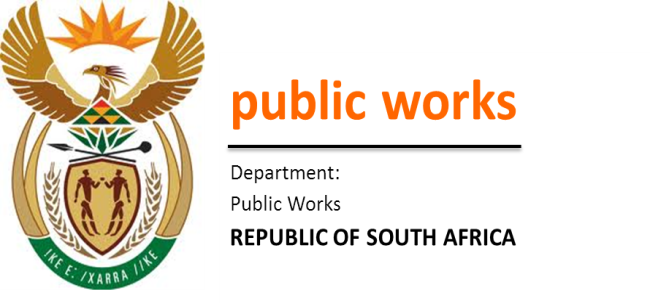 NATIONAL DEPARTMENT OF PUBLIC WORKS3RD QUARTER REPORT FOR PMTE FOR THE FINANCIAL YEAR 2015/16 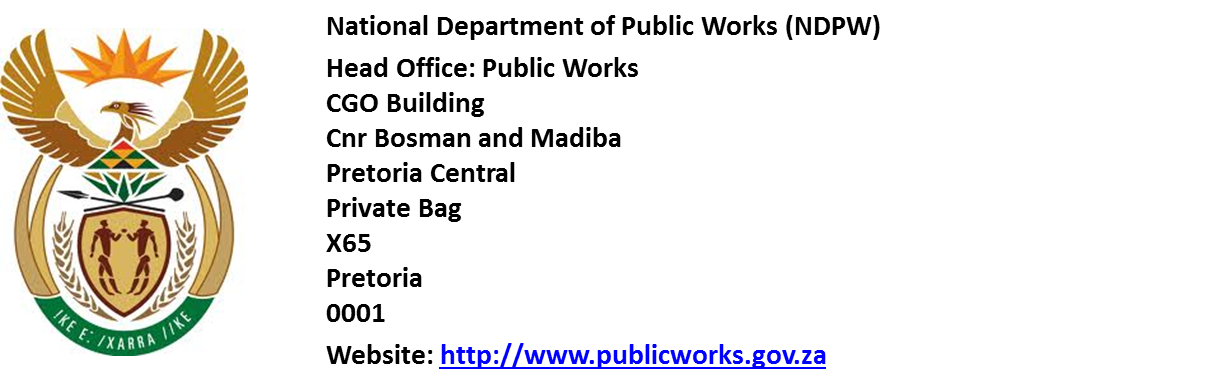 Quarter 3Quarter 3Quarter 3Quarter 3              Progress              Progress              Progress              ProgressPerformance Indicators              Progress              Progress              Progress              ProgressQ2 - Actual Output Validated  Quarter Target as per APPQuarter Actual output – PreliminaryDeviation (Actual)Deviation (%)CommentsProgramme 1: Administration A. Sub-Programme: ManagementAnnual Performance Plan developed and approved within the legislated timeNot Q2 TargetApproved 2nd Draft 2016/2017 APP2nd Draft 2016/2017 APP Completed Finalising the APP for Approval No percentage deviation  Approved Quarterly performance reportsNot Q2 Target2nd Quarter of 2015/2016 Approved2nd Quarter of 2015/2016 ApprovedNo Deviation -Target AchievedNo percentage deviation  NoneApproved Annual performance reportNot Q2 TargetAnnual Performance Report 2014/2015 Approved Annual Performance Report 2014/2015 Approved No Deviation -Target AchievedNo percentage deviation  NoneB. Sub-Programme: Operations Support ManagementC. Sub-Programme: Finance and Accounting ManagementPercentage of invoices paid within 30 days of receipt66% of invoices paid within 30 days of receipt 80% of invoices paid within 30 days of receipt 60% of invoices paid within 30 days of receiptManual invoice tracking results in data unreliability. Capacity challenges in line function to do timeous verification those services have been delivered. Invoices still in the process of verification are also not identified and thereby making its tracking impossible.Percentage change in the debtors balance (R1.8billion as at 1st April 2014)4.86% 15% of R1.8 Billion 17% (R 319MIL) YTD  reduction of 1.8 billion  debtors balance-2%Percentage recovery in the debtors current year balance84.71% 80% recovery in debtors current year balance 86% (R 8.078 bil)  recovery of the current year balance6%Estimate of National expenditure *(ENE) supporting documents (database and narrative) submitted within regulated timefarmes to National TreasuryThe MTEF documents approved by the DG and Submitted to National Treasury First and second draft ENE Document submitted to National treasury First draft and Second draft ENE documents submitted to National Treasury on due datesD. Sub-Programme: Supply Chain ManagementPercentage of bids awarded within 56 working days of Tender closure 14 (19%) out of 74 bids were awarded within the 56 working days of closure of tender  50% of bids awarded within 30 56 working days of tender closure  (22%) - 14 tenders out of 58 were awarded within 56 working days The conclusion of SCM processes is dependent on internal and external stakeholders. Their availability and time constraints impact directly on the achievement of this target


110% (market related price+10% preferential premium) achieved in purchasing goods, services or worksDocument Management Offsite Storage
R10.69 Average DPW Spend /R15.38 market price X 100 = 70%  
Catering
R125  Average DPW Spend/ R200 SARS Guide X 100 = 62.5% 140% (market related price) 90%  procurement cost (market price with preferential premium) of goods and services purchasedCouncils for Built Environment Consultants prescribe Market related rates for tendering. The Department achieved up to 10% discount of the tendered amounts from the Built Environment Consultants over the period. Thus, the 140% target exceeded by 50%Average variation on all contracts executed 84% contracts executed within the 10% average variation 10% average variation on all contracts executed 88% contracts executed within the 10% average variationChange in the scope as a result of latent defects Programme 2: Real Estate InvestmentSub-Programme: User Demand ManagementNumber of completed U-AMPSNot Q2 target Not Q3 target Number of Service Level Agreements developed in line with new Service Delivery Standards (SDS)Not Q2 target Not Q3 Target Percentage of user departments Framework Agreements concluded for use of freehold properties0% of User Departments Framework Agreements concluded for the use of freehold property. 80-100% of user departments framework agreements concluded 0% of User Departments Framework Agreements concluded for the use of freehold property.Clients to confirm asset verification of freehold property21 clients have responded on the verification of assets.  Intensifying interaction with the remaining User Departments to obtain confirmation of occupationSub-Programme: Planning and Precinct Development ServicesNumber of Precinct development proposals produced for Head Offices in TshwaneNot Q2 target Not Q3 Target  Number of Precinct development proposals produced for metros and district municipalitiesNot Q2 target Not Q3 Target  Number of Precinct development proposals produced for local/rural municipalitiesNot Q2 target Not Q3 Target  Su-Programme: Investment AnalysisPercentage change in the value of the immovable asset portfolioNot Q2 target Not Q3 Target Percentage of preliminary investment decisions approved within 3 months from date of request 100% preliminary investment decisions approved within 3 months from date of request (3 of 3 requests) 75% of preliminary investment decisions approved 100% preliminary investment decisions approved within 3 months from date of request (2  of 2 requests) 1 backlog investment decisions completed No deviation -Target AchievedNo percentage deviation  NonePercentage of investment solutions for construction approved within 24 months from date of request 0% investment solutions for construction approved by Investment Committee 75% of investment solutions for construction approved No investment solutions for construction approved by Investment Committee within the quarterNo design solutions and associated cost received in the period for forwarding to investment committeeStakeholder engagement to give effect to revised value chain operations in alignment with Strategic Plan and Annual Performance PlanPercentage of investment solutions for refurbishments approved within 6 months from date of request 0% investment solutions for construction approved by Investment Committee 75% of investment solutions for refurbishment approved No investment solutions for construction approved by Investment Committee within the quarterNo design solutions and associated cost received in the period for forwarding to investment committeeStakeholder engagement to give effect to revised value chain operations in alignment with Strategic Plan and Annual Performance PlanPercentage of investment solutions for leasehold andsurplus freehold approved within 1 month from date of request 100% of investment solutions for leasehold and surplus freehold approved within 1 month from date of request (16 of 16 request)
                                                        75% of investment solution for leasehold and freehold approved 100% of investment solutions for leasehold and surplus freehold approved within 1 month from date of request (3 of 3 request)                                         35 backlog investment decisions approved                 No deviation -Target AchievedNo percentage deviation  NoneNumber of initiatives for social and economic development approved within 12 monthsNot Q2 Target Not Q3 Target  Percentage of Disposal certificates of approval issued within 6 months from date of request 0% disposal certificates approved . 0% approved 80% of disposal certificates of approval issued within 6 months from date of request Out of 26 requests received in the last 06 months, none of the requests have been approved.0% Disposal certificates approved issued within 6 months from date of request.                                                  9 backlog disposal Certificates of approvedIn process of finalising  investigations (SG diagrams, vesting, current status) and valuation, investment analysis and town planning (on others) requests received,

- 7 requests: still under investigation
- 2 requests; properties being vested to enable disposal consideration 
- 8 requests; conducting investment analysis, valuation;
- 5 requests; awaiting additional information from  applicantsDisposal business processes to be reviewed in the PMTE with a view to enhancementPercentage of investment decisions approved to support Operation Phakisa (mari/aquaculture projects)**0% of inverstment decisions approved on proclaimed fishing habours  60-80% of investment decisions approved to support operation Phakisa No new requests received for Operation Phakisa initiative  2 backlog investment decisions on Operation Phakisa completed No requests for Operation Phakisa initiatives received within the 3 month period.                                                                 2 backlog investment decisions on Operation Phakisa   No requests for Operation Phakisa initiatives received within the 3 month period Number of vacant freehold properties approved for re-development by BBBEE developersNot Q2 target Not Q3 Target Percentage of investment decisions approved on proclaimed fishing barbours infrastructure within 9 months from date of requestNot Q2 target 60-80% of investment decisions approved No requests for Fishing Harbours infrastructure received within the 9 month period No requests for Fishing Harbours infrastructure received within the 9 month period  Target Not Achieved  No requests for Fishing Harbours infrastructure received within the 9 month period Sub-Programme: Property Performance ManagementReport on the performance of identified buildings against the mean for the year in the 9 listed performance areas 122  reports on the performance of identified buildings Approved report on performance of building of the 2nd Quarter 1 report consisting of 104 reports on the performance of identified buildings No deviation -Target AchievedNo percentage deviation  NoneReport on the performance freehold and leasehold buildings measured against industry standards  Not Q2 target Approved report on performance of building1 report consisting of 5 performance reports of freehold buildings measured against industry standardsNo deviation -Target AchievedNo percentage deviation  NoneProgramme 3: Construction Project ManagementA. Su-Programme: Constrcution Project PlanningNumber of work opportunities created through construction projects (EPWP and other)1262                                 6 000                                               2 684                                                  3 316Lack of proper coordination between Construction Projects and EPWP Infrastructure Units led to under achievement as a result inadequate data regarding work opportunities (WO) from Project siteB. Sub-Programme: Construction Project  ManagementNumber of projects completed within agreed construction period                                          25                                      14                                                    50                                                       36257%Continuation/ Implementation  of the turnaround strategy to improve performance. Number of projects completed within approved budget                                          24                                      20                                                    46                                                       26130%Continuation/ Implementation  of the turnaround strategy to improve performance. Number of projects in the current WCS project list cleared                                          33                                    108                                                    40  (68)-63%Embarking on infrastructure enhancement programme with regions.Percentage of construction contracts allocated towards BBBEE %(25 of 65)  10.5% (7 of 65)  45% (29 of 65) Number of projects bid awards increased for BBBEE qualifying enterprisesC. Sub-Programme: Special Projects Number of schools completed within planned construction period 299 schools completed within planned period  No school  completed Challenges experienced in securing approval of assessment reports and BoQs from DBESupport of the Executive Authority to engage the Executive Authority of Basic Education.Number of Work opportunities created  1495 work opportunities created  120 EPWP workers appointed. Programme 4: Real Estate ManagementSub-Programme: Management of Freehold Property & Land Administration and Management Percentage of occupancy rate increased for partially occupied propertyNot Q3 Targetnumber of vacant land (land parcels) secured to let out towards economic development initiatives25 vacant land (land parcels) secured to let out1 vacant land (land parcels) secured to let outCapacity challenges, Inspections underway to verify submitted information and assess the condition of the properties, and valuations underway147 submissions received from regions which will undergo valuations, investment analysis and inspections. Enhancement of the existing SOP's. This will improve achievement. Sub-Programme: Surplus Freehold (Revenue) Management & Leasehold ManagementNumber of surplus freehold office type properties let for revenue generation                                      254Capacity challenges, Inspections underway to verify submitted information and assess the condition of the properties, and valuations underway147 submissions received from regions which will undergo valuations, investment analysis and inspections. Enhancement of the existing SOP's. This will improve achievement. number of surplus freehold residential properties let out for revenue generation                                    167                                                      1Capacity challenges, Inspections underway to verify submitted information and assess the condition of the properties, and valuations underwaynumber of lease agreements renewed according to the rental rate per square metre and escalation                                    325280The fixed quarterly target has been exceeded by 180 and cumulative target exceeded by 124percentage of leases renewed before expired date 60% of leases renewed before expiry date 78.92%  of leases renewed before expiry date Target Achieved  12.92%percentage of leased accommodation (lease in) provided within agreed time frame 48% of leased accommodation (leased in) provided within agreed time frame 0%Consensus has been reached to use PA33 (Bid Execution Plan) as a measure to calculate the agreed turnaround time. We are still collecting data to enable reporting in the final report.percentage of surplus freehold property allocated towards BBBE 25% of 300 (75)  100% (4 of 4) in this quarter    Capacity challenges, Inspections underway to verify submitted information and assess the condition of the properties, and valuations underway35 submissions received from regions which will undergo valuations, investment analysis and inspections. Enhancement of the existing SOP's. Programme 5: Real Estate Information & RegistryPercentage of identified Real Estate Assets verified99.12% of identified  Real Estate Assets verified 99% of identified Real Estate Assets verified 99.14% of identified  Real Estate Assets verified 0.14 Actual Deviation 0.14% deviationTarget Achieved: Cumulative target therefore most of the Real Estate Assets were verified by 31 March 2015Percentage of Real Estate Assets (annually identified after December) verified *31 % (2782) of Real Estate Assets Verified  36% of real estate assets verified  20 % (1 747) of Real Estate Assets Verified  16% Actual  Deviation 16% (1 470) DeviationTarget  Not Achieved: Physical verification was not conducted for three weeks due to the unavailability of the network. Service Provider contract for the data cards was terminated.Number of Provincial Real Estate Asset Register incorporated into the single repositoryComplete bi - annual reconciliation  of KZN Provincial Public Works IAR against PMTE IAR Complete bi-annual reconciliation of provincial data against deeds records Complete bi - annual reconciliation  of Provincial data against Deed Records No deviation -Target Achieved No percentage deviation  NonePercentage of conveyancing within 180 Days 0% Real Estate transactions Conveyanced within 180 days  60% of conveyancing within 180 days  0% Real Estate transactions Conveyanced within 180 days 60% (-)The Asset Registry branch is not responsible for the conveyancing of Real Estate transactionsPercentage  of coastal reserve (GIS) under the custodianship of Public Works mapped0% of coastal reserves under the custodianship of Public Works mapped  25% of costal reserves mapped 0% of coastal reserves under the custodianship of Public Works mapped 25% deviation - Target not Achieved Collating and analysing information from key stakeholders (62 records obtained from KwaZulu Natal). The office of the Chief Surveyor General is conducting research along the coast to identify all the coastal reserves (registered, surveyed and un-surveyed).Programme 6: Facilities ManagementA. Sub-Programme: Scheduled Maintenance & SHERQ Management Number of identified buildings with  Facilities Management Contracts  157 buildings identified for FM contract and 10 buildings are awarded FM contracts   100 buildings with facilities management contracts  10 buildings with FM Contract.
 Insufficient funds resulted to implementation of FM Contracts in few building. The other building are managed through 106 Term contractsTo request Finance to re-allocate fund available for FM ContractsReduction in kilowatt-hour (Kwh) usage achieved on energy consumption Shared savings of 48 706 478 were achieved 55 000 000 Kwh reduction on energy consumption 40 279 865.2Rollout of SLA contributed to increased reduction due to clear consequences Reduction in kilolitre (Kl) usage achieved on water consumption3 449 521 water savings achieved 976382 Kl reduction on water reduction 1 232 400Target Achieved - New contracts increased the reduction of water usage because of implementation of water saving measuresB. Sub-Programme: Unscheduled Maintenance ManagementPercentage efficiency (turnaround time) for unscheduled maintenance  on freehold property within 5 days34% calls managed (logged and completed)65% efficiency for unscheduled maintenance on freehold property within 5 days34% efficiency for unscheduled maintenance on freehold property within 5 daysLimited capacity to monitor and close the attended call on time.Training of regional offices is still ongoing to increase capacity and  ensure that call are closed in Time. Number of work opportunities created through maintenance programmes (DPW & EPWP) 972 work opportunities created   1250 work opportunities created through maintenance programme  1965 work opportunities created through maintenance programme Target Achieved - Rollout of term contract increased the work opportunities Number of Building Management System installed  Not Q2 target  1 building management system installed 1 building management system installedTarget Achieved - No reason for deviation, target achievedPercentage of Facilities Management contracts allocated towards BBBEE0% of facilities management contracts allocated towards BBBEE 65% of facilities management contracts allocated 100% of facilities management contracts allocatedTarget Achieved - All 10 FM contract were awarded to BBBEE 